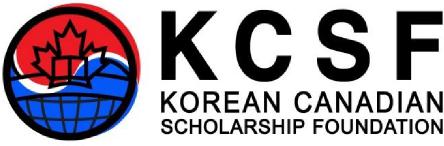 Statistics on Scholarship ApplicationsYearFirst YearScholarship: BKKFirst Year Scholarship: Donald ChoiUpper Year Scholarships2018-2019# of Applications: 3 # of Scholarship Awarded: 1# of Applications: 16 # of Scholarship Awarded: 1# of Applications: 64# of Scholarship Awarded: 282017-2018# of Applications: 1 # of Scholarship Awarded: 1# of Applications: 16 # of Scholarship Awarded: 1# of Applications: 77 # of Scholarship Awarded: 272016-2017# of Applications: 1 # of Scholarship Awarded: 1# of Applications: 7 # of Scholarship Awarded: 1# of Applications: 43 # of Scholarship Awarded: 182015-2016# of Applications: 3 # of Scholarship Awarded: 1N/A# of Applications: 71 # of Scholarship Awarded: 21